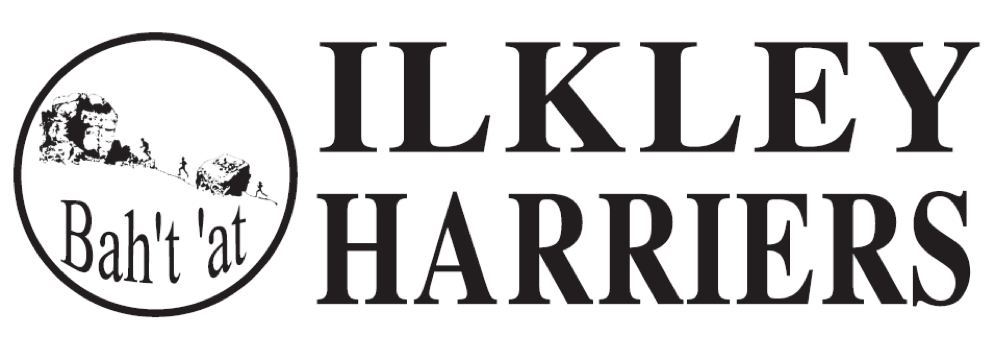 Committee Minutes 3rd January 2017 at ILTSCPresent: Martin Archer, Neil Chapman, Hilda Coulsey, Peter Lewis, Jane McCarthy, Helen Waddington, Sue WilliamsonApologies: Dick Waddington, Abi Bailey, Shirley Wood, Richard JoelMinutes of Meeting 6th December: AgreedMatters arising:  VLM; the first 4 names drawn confirmed they missed out on the main ballot and now all have confirmed entry.  The Dec newsletter came in before Christmas, thank you Peter, and although members were alerted to it, it will be positioned at the top of the news page and printed versions will be available on a Tuesday night for a couple of weeks. Other items appear in discussion below.Running the ClubHarrier and Volunteer of the Month for December 2016Harrier of the month nominations:  Tom Adams for amazing results this month, particularly running JB so close in the Chevin chase, 1st at the Stoop and his Berlin 10k  'race for the donut' 1st place,  Sarah Pickering for her Stoop result and WYXC, Ellie Kitchen for her Peco xc result and Tim Ashleford for his 1st v50 at Chevin Chase.The winner is Tom AdamsVolunteer of month nominations:  The full team who organised the Christmas relays and quiz plus individually for Ben Joynson and for Val Kerr, Jane McCarthy for organising the league and Petra Bijsterveld for the membership effort this quarter.The winner, we decided, had to be the whole relays/ quiz team, there were lots of people doing individual things to make it a great evening, we had very good feedback with a record attendance. So we decided to add an additional £20 from the club for Val to send to the LS29 charity.  Membership update We have 312 members on the 'Active' list, 37 of these have not yet renewed. Final reminder letters went out just before Christmas. Some of these 37 may have paid since receiving the letter otherwise, by mid January, members who have not paid will be considered lapsed (as per constitution). Re under 18s: we have 6 parental consents on file, 3 are outstanding and there are 4 16-year-olds who are probably not joining the senior club (they are included in the 37 who have not paid yet).Christmas relays and quiz review It was a really enjoyable evening, with 70 booked in for food and some 20 really teams, we had excellent feedback.  Well done to everyone who helped make it such a success - see the Volunteer of the month award above. £140 was taken on the night for the LS29 charity. Awards do organisationAfter some misunderstanding with the tennis club, Jane has been able to secure upstairs at the Flying Duck for the event on 27th, with a pie and peas menu (plus veggie).  This should be good to encourage the informality on a Friday night as wished.  As last year a ticket price of £5 should be sufficient, although Jane and Martin need to confirm the total costs. When it’s confirmed Jane will work with Paul to set up the publicity and payment process.  JMcC5. Award winners for 2016We had a good number of nomination forms this year which helps enormously.  After considerable discussion the award winners were chosen.   Jane will summarise the reasons for choice and we will hope to be able to recognise all nominations visually at the venue.  JMcC  The Captains’ awards will be organised by Jane and include those captains retiring this year too i.e. Steve Weston and Val Kerr.  							    JMcCHilda will send through the main award winners to help with this and some suggestions that we made.  											HCHilda will organise the return of the trophies from last years’ winners, the engraving and encouragement of winners to attend.				           	    		HC	We want to recognise more than the standard award winners too, hence will also include:one-off stunning performances of an individual (Hilda will send the suggestions made),some of the key roles that are undertaken for the club,using the Captains’ awards, additional to the standard one male and one female (as minuted last month).it was suggested that an entertaining race report from the website should be chosen and read out on the night, to encourage runners to send in reports.Lists will be compiled initially; for a) by Peter, b) Hilda and c) Jane	and then Hilda will circulate to finalise plus Peter will choose the news report, d).	Jane will buy the wine!											PL/ JMcC/ HC	 The categories for 2017 will be revealed at the do.  Some changes, as minuted last month, will be incorporated.  Hilda will send round a draft list, Neil will reformat the form.  HC/ NCHilda will draft and circulate an agenda for the night with suggested ‘presenters’, aiming for an informal short style as last year.								HC6.  ”Our Races”  and the 2017 league racesWe reviewed the “our races” list and confirmed that organisers are in place.  The 2017 league races have already been publicised. Neil will update the calendar.	  		NC Developing the ClubWe wish to encourage members to take leadership and coaching qualifications, andto use them actively for members. Hence assuming we can reasonably confirm thiswe will encourage the use of grants where available and then top up with club funds. Hilda to establish cases for recent courses taken to be taken. 		HCThank you to Steve and Gaenor Coy for finalising the new tent with our logo.  Next Committee Meeting 7th February 2017 at 8.30pm at ILTSC